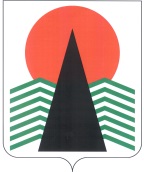 АДМИНИСТРАЦИЯ  НЕФТЕЮГАНСКОГО  РАЙОНАпостановлениег.НефтеюганскО внесении изменений в постановление администрации Нефтеюганского района от 25.04.2018 № 601-па-нпа «Об установлении системы оплаты труда работников бюджетных учреждений культуры, подведомственных департаменту культуры и спорта Нефтеюганского района»В соответствии со статьями 130, 134, 144, 145 Трудового кодекса Российской Федерации, статьей 86 Бюджетного кодекса Российской Федерации, Уставом муниципального образования Нефтеюганский район, постановлением администрации Нефтеюганского района от 23.01.2019 № 84-па «Об индексации заработной платы работников муниципальных учреждений Нефтеюганского района», с учетом мнения первичной профсоюзной организации администрации Нефтеюганского района, в целях повышения реального содержания заработной платы в связи с ростом потребительских цен на товары и услуги на основании фактического роста индекса потребительских цен в Российской Федерации согласно данных Федеральной службы государственной статистики, а также исполнения соглашения о сотрудничестве 
по обеспечению достижения в 2019 году целевых показателей повышения оплаты труда работников муниципальных учреждений культуры от 25.12.2018 № 87, заключенного между Департаментом культуры Ханты-Мансийского автономного округа – Югры и администрацией Нефтеюганского района (с изменениями 
на 25.03.2019),  п о с т а н о в л я ю:Внести в приложение к постановлению администрации Нефтеюганского района от 25.04.2018 № 601-па-нпа «Об установлении системы оплаты труда работников бюджетных учреждения культуры, подведомственных департаменту культуры и спорта Нефтеюганского района» следующие изменения:Раздел I дополнить пунктом 1.7 следующего содержания: «1.7. Индексация заработной платы работников учреждений осуществляется 
в целях повышения реального содержания заработной платы в связи с ростом потребительских цен на товары и услуги.Основанием для осуществления индексации заработной платы работников учреждений является фактический рост индекса потребительских цен в Российской Федерации на основании данных Федеральной службы государственной статистики.Индексация заработной платы производится путем повышения должностных окладов работников учреждений на коэффициент индексации. При повышении должностного оклада его размер подлежит округлению до целого рубля в сторону увеличения.Индексация заработной платы работников учреждений проводится не реже одного раза в год на основании постановления администрации Нефтеюганского района путем внесения изменения в настоящее постановление.».В разделе II:Таблицы 1, 2 пункта 2.1 изложить в следующей редакции:«Таблица 1ПРОФЕССИОНАЛЬНЫЕ КВАЛИФИКАЦИОННЫЕ ГРУППЫ ДОЛЖНОСТЕЙ РАБОТНИКОВ КУЛЬТУРЫ И РАЗМЕРЫ ОКЛАДОВ (ДОЛЖНОСТНЫХ ОКЛАДОВ)Таблица 2ПРОФЕССИОНАЛЬНЫЕ КВАЛИФИКАЦИОННЫЕ ГРУППЫ ОБЩЕОТРАСЛЕВЫХ ДОЛЖНОСТЕЙ РУКОВОДИТЕЛЕЙ, СПЕЦИАЛИСТОВ И СЛУЖАЩИХ И РАЗМЕРЫ ОКЛАДОВ (ДОЛЖНОСТНЫХ ОКЛАДОВ)».Таблицы 3, 4 пункта 2.4 изложить в следующей редакции:«Таблица 3ПРОФЕССИОНАЛЬНЫЕ КВАЛИФИКАЦИОННЫЕ ГРУППЫ ПРОФЕССИЙ РАБОЧИХ КУЛЬТУРЫ, ИСКУССТВА И КИНЕМАТОГРАФИИ 
И РАЗМЕРЫ ОКЛАДОВ (ДОЛЖНОСТНЫХ ОКЛАДОВ)Таблица 4ПРОФЕССИОНАЛЬНЫЕ КВАЛИФИКАЦИОННЫЕ ГРУППЫ ОБЩЕОТРАСЛЕВЫХ ПРОФЕССИЙ РАБОЧИХ И РАЗМЕРЫ ОКЛАДОВ (ДОЛЖНОСТНЫХ ОКЛАДОВ)												  ».Таблицу 5 пункта 2.5 изложить в следующей редакции:«Таблица 5РАЗМЕРЫ ОКЛАДОВ (ДОЛЖНОСТНЫХ ОКЛАДОВ) ПО ДОЛЖНОСТЯМ РАБОТНИКОВ, НЕ ОТНЕСЕННЫХ К ПКГ».Пункт 3.7 раздела III признать утратившими силу.Пункт 2 таблицы 8 пункта 4.10 раздела IV изложить в следующей редакции:«													».Таблицу 9 пункта 5.2 раздела V изложить в следующей редакции:«Таблица 9Размер оклада (должностного оклада) руководителя учреждения».Настоящее постановление подлежит официальному опубликованию 
в газете «Югорское обозрение» и размещению на официальном сайте органов местного самоуправления Нефтеюганского района.Настоящее постановление вступает в силу после официального опубликования.Контроль за выполнением постановления возложить на заместителя главы Нефтеюганского района Михалева В.Г.Глава района							Г.В.Лапковская19.04.2019№ 861-па-нпа№ 861-па-нпаПрофессиональная квалификационная группаПрофессиональная квалификационная группаПрофессиональная квалификационная группаПрофессиональная квалификационная группаВнутридолжностныеквалификационные категорииНаименование должностейНаименование должностейРазмеры окладов (должностных окладов)(рублей)«Должности технических исполнителей и артистов вспомогательного состава»«Должности технических исполнителей и артистов вспомогательного состава»«Должности технических исполнителей и артистов вспомогательного состава»«Должности технических исполнителей и артистов вспомогательного состава»Без квалификационной категорииКонтролер билетовКонтролер билетов6 500«Должности работников культуры, искусства и кинематографии среднего звена»«Должности работников культуры, искусства и кинематографии среднего звена»«Должности работников культуры, искусства и кинематографии среднего звена»«Должности работников культуры, искусства и кинематографии среднего звена»Без квалификационной категорииЗаведующий костюмерной; распорядитель танцевального вечера, ведущий дискотеки; руководитель музыкальной части дискотеки; аккомпаниатор; руководитель кружка, любительского объединения, клуба по интересам; культорганизаторЗаведующий костюмерной; распорядитель танцевального вечера, ведущий дискотеки; руководитель музыкальной части дискотеки; аккомпаниатор; руководитель кружка, любительского объединения, клуба по интересам; культорганизатор7 232Вторая категорияРуководитель кружка, любительского объединения, клуба по интересам; культорганизаторРуководитель кружка, любительского объединения, клуба по интересам; культорганизатор7 594Первая категорияРуководитель кружка, любительского объединения, клуба по интересам; культорганизаторРуководитель кружка, любительского объединения, клуба по интересам; культорганизатор7 956«Должности работников культуры, искусства и кинематографии ведущего звена»«Должности работников культуры, искусства и кинематографии ведущего звена»«Должности работников культуры, искусства и кинематографии ведущего звена»«Должности работников культуры, искусства и кинематографии ведущего звена»Без квалификационной категорииАдминистратор (старший администратор); библиотекарь; библиограф; методист библиотеки, клубного учреждения, дома народного творчества, центра народной культуры (культуры и досуга) и других аналогичных учреждений и организаций; редактор библиотекиАдминистратор (старший администратор); библиотекарь; библиограф; методист библиотеки, клубного учреждения, дома народного творчества, центра народной культуры (культуры и досуга) и других аналогичных учреждений и организаций; редактор библиотеки9 978Вторая категорияКонцертмейстер по классу вокала; художник-бутафор; художник-декоратор; художник-скульптор; художник по свету; художник-модельер театрального костюма; аккомпаниатор-концертмейстер; библиотекарь; библиограф; методист библиотеки, клубного учреждения, дома народного творчества, центра народной культуры (культуры и досуга) и других аналогичных учреждений и организаций; редактор библиотеки; артисты – концертные исполнители (всех жанров), кроме артистов – концертных исполнителей вспомогательного состава; специалист по фольклору; специалист по жанрам творчества; специалист по методике клубной работы; звукооператорКонцертмейстер по классу вокала; художник-бутафор; художник-декоратор; художник-скульптор; художник по свету; художник-модельер театрального костюма; аккомпаниатор-концертмейстер; библиотекарь; библиограф; методист библиотеки, клубного учреждения, дома народного творчества, центра народной культуры (культуры и досуга) и других аналогичных учреждений и организаций; редактор библиотеки; артисты – концертные исполнители (всех жанров), кроме артистов – концертных исполнителей вспомогательного состава; специалист по фольклору; специалист по жанрам творчества; специалист по методике клубной работы; звукооператор10 424Первая категорияКонцертмейстер по классу вокала; художник-бутафор; художник-декоратор; художник-скульптор; художник по свету; художник-модельер театрального костюма; аккомпаниатор-концертмейстер; библиотекарь; библиограф; методист библиотеки, клубного учреждения, дома народного творчества, центра народной культуры (культуры и досуга) и других аналогичных учреждений и организаций; редактор библиотеки; артисты – концертные исполнители (всех жанров), кроме артистов – концертных исполнителей вспомогательного состава; специалист по фольклору; специалист по жанрам творчества; специалист по методике клубной работы; звукооператорКонцертмейстер по классу вокала; художник-бутафор; художник-декоратор; художник-скульптор; художник по свету; художник-модельер театрального костюма; аккомпаниатор-концертмейстер; библиотекарь; библиограф; методист библиотеки, клубного учреждения, дома народного творчества, центра народной культуры (культуры и досуга) и других аналогичных учреждений и организаций; редактор библиотеки; артисты – концертные исполнители (всех жанров), кроме артистов – концертных исполнителей вспомогательного состава; специалист по фольклору; специалист по жанрам творчества; специалист по методике клубной работы; звукооператор10 919Высшая категорияХудожник-бутафор; художник-декоратор; художник-скульптор; художник по свету; художник-модельер театрального костюма; артисты - концертные исполнители (всех жанров), кроме артистов - концертных исполнителей вспомогательного состава; аккомпаниатор - концертмейстерХудожник-бутафор; художник-декоратор; художник-скульптор; художник по свету; художник-модельер театрального костюма; артисты - концертные исполнители (всех жанров), кроме артистов - концертных исполнителей вспомогательного состава; аккомпаниатор - концертмейстер11 416Должности специалистов, по которым устанавливается производное должностное наименование «Ведущий»Библиотекарь; библиограф; методист библиотеки, дома народного творчества, центра народной культуры (культуры и досуга) и других аналогичных учреждений и организаций; специалист по фольклору; специалист по жанрам творчества; специалист по методике клубной работыБиблиотекарь; библиограф; методист библиотеки, дома народного творчества, центра народной культуры (культуры и досуга) и других аналогичных учреждений и организаций; специалист по фольклору; специалист по жанрам творчества; специалист по методике клубной работы11 416«Ведущий мастер сцены»Аккомпаниатор-концертмейстерАккомпаниатор-концертмейстер11 886Должности специалистов, по которым устанавливается производное должностное наименование «Главный»Главный библиотекарь, главный библиографГлавный библиотекарь, главный библиограф11 886«Должности руководящего состава учреждений культуры, искусства и кинематографии»«Должности руководящего состава учреждений культуры, искусства и кинематографии»«Должности руководящего состава учреждений культуры, искусства и кинематографии»«Должности руководящего состава учреждений культуры, искусства и кинематографии»Без квалификационной категорииРежиссер массовых представлений; руководитель клубного формирования - любительского объединения, студии, коллектива самодеятельного искусства, клуба по интересам11 92211 922Вторая категорияБалетмейстер; хормейстер; звукорежиссер; режиссер массовых представлений; руководитель клубного формирования - любительского объединения, студии, коллектива самодеятельного искусства, клуба 
по интересам12 51912 519Первая категорияБалетмейстер; хормейстер; звукорежиссер; режиссер массовых представлений; руководитель клубного формирования - любительского объединения, студии, коллектива самодеятельного искусства, клуба 
по интересам; режиссер-постановщик13 11513 115Высшая категорияРежиссер массовых представлений; режиссер-постановщик13 71113 711Должности руководителей, по которым не предусмотрена квалификационная категорияЗаведующий библиотекой; заведующий отделом (сектором) библиотеки; заведующий реставрационной мастерской; 3аведующий отделом (сектором) дома (дворца) культуры, дома народного творчества, центра народной культуры (культуры и досуга) и других аналогичных учреждений 
и организаций; заведующий художественно-оформительской мастерской14 90414 904Профессиональная квалификационная группаПрофессиональная квалификационная группаПрофессиональная квалификационная группаКвалификационные уровни (квалификационные категории)Наименование должностейРазмеры окладов (должностных окладов) (рублей)«Общеотраслевые должности служащих второго уровня»«Общеотраслевые должности служащих второго уровня»«Общеотраслевые должности служащих второго уровня»1 квалификационный уровеньАдминистратор8 1152 квалификационный уровеньДолжности служащих первого квалификационного уровня, по которым может устанавливаться производное должностное наименование «старший». 
Должности служащих первого квалификационного уровня, по которым устанавливается II внутридолжностная категория8 2673 квалификационный уровеньДолжности служащих первого квалификационного уровня, по которым устанавливается I внутридолжностная категория8 4964 квалификационный уровеньДолжности служащих первого квалификационного уровня, 
по которым может устанавливаться производное должностное наименование «ведущий»8 651«Общеотраслевые должности служащих третьего уровня»«Общеотраслевые должности служащих третьего уровня»«Общеотраслевые должности служащих третьего уровня»1 квалификационный уровеньИнженер-программист (программист); менеджер; 
специалист по охране труда10 5952 квалификационный уровеньДолжности служащих первого квалификационного уровня, по которым может устанавливаться II внутридолжностная категория 11 2823 квалификационный уровеньДолжности служащих первого квалификационного уровня, по которым может устанавливаться I внутридолжностная категория11 6744 квалификационный уровеньДолжности служащих первого квалификационного уровня, по которым может устанавливаться производное должностное наименование «ведущий»11 9685 квалификационный уровеньГлавные специалисты: в отделах, отделениях, лабораториях, мастерских12 263«Общеотраслевые должности служащих четвертого уровня»«Общеотраслевые должности служащих четвертого уровня»«Общеотраслевые должности служащих четвертого уровня»1 квалификационный уровеньНачальник отдела охраны труда, начальник отдела по связям с общественностью13 0923 квалификационный уровеньДиректор (начальник, заведующий) филиала, другого обособленного структурного подразделения14 978Профессиональная квалификационная группаПрофессиональная квалификационная группаПрофессиональная квалификационная группаПрофессиональная квалификационная группаКвалификационные уровни (квалификационные категории)Наименование должностейРазряд в соответствии 
с ЕТКС работ и профессий рабочихРазмеры окладов (должностных окладов) (рублей)«Профессии рабочих культуры, искусства и кинематографии первого уровня»«Профессии рабочих культуры, искусства и кинематографии первого уровня»«Профессии рабочих культуры, искусства и кинематографии первого уровня»«Профессии рабочих культуры, искусства и кинематографии первого уровня»1 квалификационный уровеньКостюмер 2-6 разрядов ЕТКС; киномеханик 2-6 разрядов ЕТКС; монтировщик сцены 3-5 разрядов ЕТКС2 разряд5 6841 квалификационный уровеньКостюмер 2-6 разрядов ЕТКС; киномеханик 2-6 разрядов ЕТКС; монтировщик сцены 3-5 разрядов ЕТКС3 разряд5 9541 квалификационный уровеньКостюмер 2-6 разрядов ЕТКС; киномеханик 2-6 разрядов ЕТКС; монтировщик сцены 3-5 разрядов ЕТКС4 разряд6 2371 квалификационный уровеньКостюмер 2-6 разрядов ЕТКС; киномеханик 2-6 разрядов ЕТКС; монтировщик сцены 3-5 разрядов ЕТКС5 разряд6 7631 квалификационный уровеньКостюмер 2-6 разрядов ЕТКС; киномеханик 2-6 разрядов ЕТКС; монтировщик сцены 3-5 разрядов ЕТКС6 разряд7 031«Профессии рабочих культуры, искусства и кинематографии второго уровня»«Профессии рабочих культуры, искусства и кинематографии второго уровня»«Профессии рабочих культуры, искусства и кинематографии второго уровня»«Профессии рабочих культуры, искусства и кинематографии второго уровня»1 квалификационный уровеньНастройщик пианино и роялей 4-8 разрядов ЕТКС4 разряд6 2371 квалификационный уровеньНастройщик пианино и роялей 4-8 разрядов ЕТКС5 разряд6 7631 квалификационный уровеньНастройщик пианино и роялей 4-8 разрядов ЕТКС6 разряд7 0311 квалификационный уровеньНастройщик пианино и роялей 4-8 разрядов ЕТКС7 разряд7 3151 квалификационный уровеньНастройщик пианино и роялей 4-8 разрядов ЕТКС8 разряд8 1232 квалификационный уровеньНастройщик духовых инструментов 6 разряда ЕТКС6 разряд7 031Профессиональная квалификационная группаПрофессиональная квалификационная группаПрофессиональная квалификационная группаПрофессиональная квалификационная группаПрофессиональная квалификационная группа№ п/пКвалификационные уровни (квалификационные категории)Наименование должностейРазряд 
в соответствии 
с ЕТКС работ 
и профессий рабочихРазмеры окладов (должностных окладов) (рублей)123451.«Общеотраслевые профессии рабочих первого уровня»«Общеотраслевые профессии рабочих первого уровня»«Общеотраслевые профессии рабочих первого уровня»«Общеотраслевые профессии рабочих первого уровня»1.1.1 квалификационный уровеньКассир билетный; контролер-кассир1 разряд5 5911.2.1 квалификационный уровеньКассир билетный; контролер-кассир2 разряд5 6841.3.1 квалификационный уровеньКассир билетный; контролер-кассир3 разряд5 9542.«Общеотраслевые профессии рабочих второго уровня»«Общеотраслевые профессии рабочих второго уровня»«Общеотраслевые профессии рабочих второго уровня»«Общеотраслевые профессии рабочих второго уровня»2.1.1 квалификационный уровеньКонтролер-кассир; водитель4 разряд6 2372.2.1 квалификационный уровеньКонтролер-кассир; водитель5 разряд6 7632.3.2 квалификационный уровеньВодитель7 разряд7 3152.4.3 квалификационный уровеньНаименование профессий рабочих, по которым предусмотрено присвоение 8 квалификационного разряда в соответствии с Единым тарифно-квалификационным справочником работ и профессий рабочих8 разряд8 1232.5.4 квалификационный уровеньПрофессии рабочих, предусмотренных1-3 квалификационными уровнями настоящей профессиональной квалификационной группы, выполняющие важные (особо ответственные работы) согласно приложению к настоящему Положению8 449№ п/пНаименование должностейРазряд в соответствии с ЕТКС работ и профессий рабочих/внутридолжностные квалификационные категории/Уровни квалификацииРазмер оклада (должностного оклада)(рублей)12341.Специалист в сфере закупок, специалист в области охраны труда, системный администратор информационно-коммуникационных систем, контрактный управляющий4 уровень квалификации8 8031.Специалист в сфере закупок, специалист в области охраны труда, системный администратор информационно-коммуникационных систем, контрактный управляющий5 уровень квалификации10 5951.Специалист в сфере закупок, специалист в области охраны труда, системный администратор информационно-коммуникационных систем, контрактный управляющий6 уровень квалификации11 9681.Специалист в сфере закупок, специалист в области охраны труда, системный администратор информационно-коммуникационных систем, контрактный управляющий7 уровень квалификации13 0921.Специалист в сфере закупок, специалист в области охраны труда, системный администратор информационно-коммуникационных систем, контрактный управляющий8 уровень квалификации14 2782.Менеджер культурно-досуговых организаций клубного типаБез категории10 5952.Менеджер культурно-досуговых организаций клубного типаII категория11 2822.Менеджер культурно-досуговых организаций клубного типаI категория11 6742.Менеджер культурно-досуговых организаций клубного типа«Ведущий»11 9682.Менеджер культурно-досуговых организаций клубного типа«Главный»12 2633. Светооператор, художник-оформитель, художник-конструктор (дизайнер), художник-технолог сцены, помощник директора, инженер по безопасности библиотечных фондовБез категории9 9783. Светооператор, художник-оформитель, художник-конструктор (дизайнер), художник-технолог сцены, помощник директора, инженер по безопасности библиотечных фондовII категория104243. Светооператор, художник-оформитель, художник-конструктор (дизайнер), художник-технолог сцены, помощник директора, инженер по безопасности библиотечных фондовI категория10 9193. Светооператор, художник-оформитель, художник-конструктор (дизайнер), художник-технолог сцены, помощник директора, инженер по безопасности библиотечных фондовВысшей категории11 4164.Художественный руководительБез категории14 9042.Выплата за качество выполняемых услуг (работ)до 50%
от оклада (должно-стного оклада) или ставки заработ-ной платыУстанавливается за:- успешное и добросовестное исполнение должностных обязанностей в соответствующем периоде;- высокое качество выполняемой работы;- персональный вклад каждого работника 
в общие результаты деятельности учреждения;- выполнение порученной работы, связанной 
с обеспечением рабочего процесса или уставной деятельностью учреждения, а также 
в соответствии с показателями оценки эффективности деятельности работников учрежденияЕжемесячноУчреждения по видам деятельностиУчреждения по видам деятельностиДиапазон штатных единицРазмер оклада (должностного оклада), рублейУчреждения культурно-досугового типаУчреждения культурно-досугового типаменее 4033 37640 - 7936 50580 - 9940 677100 и более43 806БиблиотекиБиблиотекименее 4033 37640 - 6936 50570 - 9940 677100 и более43 806